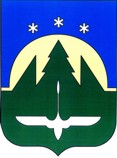 Муниципальное образованиеХанты-Мансийского автономного округа – Югрыгородской округ город Ханты-МансийскДУМА ГОРОДА ХАНТЫ-МАНСИЙСКАРЕШЕНИЕ№ 158-VI РД							                                              Принято									29 сентября 2017 годаО деятельности Думы городаХанты-Мансийска шестого созываза первое полугодие 2017 годаЗаслушав информацию заместителя Председателя Думы города Ханты-Мансийска Лавренова А.В. о деятельности Думы города Ханты-Мансийска шестого созыва за первое полугодие 2017 года, руководствуясь частью 1 статьи 69 Устава города Ханты-Мансийска,Дума города Ханты-Мансийска РЕШИЛА:Принять к сведению информацию о деятельности Думы города Ханты-Мансийска шестого созыва за первое полугодие 2017 года (прилагается).Председатель Думы города Ханты-Мансийска                                                      К.Л. Пенчуков                                                                        Подписано29 сентября 2017 года                                       Информацияо деятельности Думы города Ханты-Мансийска шестого созываза первое полугодие 2017 года	Деятельность Думы города осуществлялась в соответствии с планом, утвержденным ее Решением от 27 декабря 2016 года № 62-VI РД.	За отчетный период проведено 6 заседаний, на которых рассмотрено                     98 вопросов, принято 82 решения.Утверждены Думой города:- Порядок организации и проведения публичных слушаний в городе                         Ханты-Мансийске;- учреждены награды города Ханты-Мансийска;- Положение о ежегодном отчете Главы города Ханты-Мансийска                                 о результатах его деятельности, деятельности Администрации города                   Ханты-Мансийска, в том числе о решении вопросов, поставленных Думой города Ханты-Мансийска;- Положение об Общественном совете города Ханты-Мансийска и его состав;- Положение о помощнике депутата Думы города Ханты-Мансийска;- Положение о предоставлении лицами, замещающими муниципальные должности, сведений о доходах, расходах, об имуществе и обязательствах имущественного характера;- Положение о размерах и условиях оплаты труда работников муниципального бюджетного учреждения «Спортивный комплекс «Дружба»;- Положение о сообщении лицами, замещающими муниципальные должности                 на постоянной основе, о получении подарка в связи  с протокольными мероприятиями, участие в которых связано с исполнением ими должностных полномочий, сдаче и оценке подарка, реализации  (выкупе)  и зачислении средств, вырученных от его реализации;- Положение о депутатских объединениях (фракциях) в Думе города Ханты-Мансийска;- Положение об отдельных вопросах организации и осуществления бюджетного процесса в городе Ханты-Мансийске;- Положение о Счетной палате города Ханты-Мансийска;-Положение о порядке и размерах возмещения расходов, связанных                              со служебными командировками, муниципальным служащим Думы города Ханты-Мансийска и Счетной палаты города Ханты-Мансийска;- отчет Главы города Ханты-Мансийска о результатах его деятельности, деятельности Администрации города Ханты-Мансийска за 2016 год, в том числе          о решении вопросов, поставленных Думой города Ханты-Мансийска                            (его деятельность в 2016 году признана удовлетворительной);- отчет об исполнении прогнозного плана (программы) приватизации муниципального имущества на 2016 год за 2016 год;- отчет об исполнении бюджета города Ханты-Мансийска за 2016 год; - отчет о деятельности Счетной палаты города Ханты-Мансийска за 2016 год;- отчет о деятельности Думы города Ханты-Мансийска за 2016 год;- план работы Думы города Ханты-Мансийска шестого созыва на второе полугодие 2017 года.Внесены изменения:- в Устав города Ханты-Мансийска;- в бюджет города Ханты-Мансийска на 2017 год и на плановый период 2018                   и 2019 годов;- в Правила землепользования и застройки территории города Ханты-Мансийска; - в Правила благоустройства территории города Ханты-Мансийска;- в Порядок принятия решения об условиях приватизации муниципального имущества;- в Порядок размещения сведений о доходах, расходах, об имуществе                             и обязательствах имущественного характера лиц, замещающих муниципальные должности, и членов их семей на Официальном информационном портале органов местного самоуправления города Ханты-Мансийска и предоставления этих сведений средствам массовой информации  для опубликования;- в Порядок сообщения лицами, замещающими муниципальные должности,                   о возникновении личной заинтересованности при исполнении должностных полномочий, которая приводит или может привести  к конфликту интересов;- в Порядок внесения проектов решений Думы города Ханты-Мансийска                        в Думу города Ханты-Мансийска; - в Порядок принятия решений об установлении тарифов на услуги, предоставляемые  муниципальными предприятиями и учреждениями, и работы, выполняемые муниципальными предприятиями  и учреждениями, на территории города Ханты-Мансийска;- в Положение о порядке управления  и распоряжения жилищным фондом, находящимся  в собственности города Ханты-Мансийска;- в Положение о порядке управления и распоряжения имуществом, находящимся в муниципальной собственности города Ханты-Мансийска;- в Положение о размерах и условиях оплаты труда и иных выплат руководителям и работникам муниципальных казенных учреждений города Ханты-Мансийска;- в Положение о Комиссии по соблюдению ограничений и запретов, установленных законодательными актами Российской Федерации, лицами, замещающими муниципальные должности, и урегулированию конфликта интересов;- в состав экспертной комиссии по оценке предложений об определении мест, нахождение в которых может причинить вред здоровью детей, их физическому, интеллектуальному, психическому, духовному и нравственному развитию, общественных мест, в которых в ночное время не допускается нахождение детей без сопровождения родителей (лиц, их заменяющих) или лиц, осуществляющих   мероприятия с участием детей в городе Ханты-Мансийске;- в Перечень услуг, которые являются необходимыми и обязательными для предоставления органами Администрации города Ханты-Мансийска муниципальных услуг, и порядке определения размера платы за оказание таких услуг;- в Регламент Счетной палаты города Ханты-Мансийска;- в Решение Думы города Ханты-Мансийска от 08 апреля 2011 года № 15                         «О регулировании отдельных вопросов оплаты труда муниципальных служащих»;- в Положения:«О Департаменте управления финансами Администрации города Ханты-Мансийска»; «О Департаменте градостроительства и архитектуры Администрации города Ханты-Мансийска»;«Об Управлении физической культуры, спорта и молодежной политики Администрации города Ханты-Мансийска»;«О Департаменте городского хозяйства Администрации города Ханты-Мансийска»;«О Департаменте образования Администрации города Ханты-Мансийска».Заслушана информация:- о ходе реализации  Программы «Комплексное  развитие  систем коммунальной инфраструктуры города Ханты-Мансийска  на 2011-2027 годы» за 2016 год;- о ходе реализации Комплексной программы социально-экономического развития города Ханты - Мансийска до 2020 года за 2016 год;- о деятельности Счетной палаты города Ханты-Мансийска за первый квартал 2017 года;- отчет об исполнении бюджета города Ханты-Мансийска за первый квартал 2017 года;- МО МВД России «Ханты-Мансийский», Ханты-Мансийской межрайонной прокуратуры   о результатах их деятельности   за 2016 год, межрайонной налоговой инспекции за 2016 год и первый  квартал 2017 года.Одобрены Думой города проекты изменений:- в муниципальную программу «Развитие жилищно – коммунального комплекса      и повышение энергетической эффективности в городе Ханты-Мансийске на 2016 – 2020 годы»;- в муниципальную программу «Развитие образования в городе Ханты-Мансийске на 2016 – 2020 годы»;- в муниципальную программу «Развитие культуры в городе Ханты-Мансийске     на 2016-2020 годы»;- в муниципальную программу «Доступная среда в городе Ханты-Мансийске»                  на 2016-2020 годы;-  в муниципальную программу «Осуществление городом Ханты-Мансийском функций административного центра Ханты-Мансийского автономного округа – Югры» на 2016-2020 годы;- в муниципальную программу «Защита населения и территории от чрезвычайных ситуаций, обеспечение пожарной безопасности города Ханты-Мансийска на 2016-2020 годы»;- в муниципальную программу «Развитие жилищного и дорожного хозяйства, благоустройство города Ханты-Мансийска на 2016 – 2020 годы»;- в муниципальную программу «Развитие транспортной системы города Ханты-Мансийска» на 2016 – 2020 годы;- в муниципальную программу «Обеспечение доступным и комфортным жильем жителей города Ханты-Мансийска» на 2016 - 2020 годы;- в муниципальную программу «Профилактика правонарушений в сфере обеспечения общественной безопасности и правопорядка в городе Ханты-Мансийске» на 2016-2020 годы.Назначен на должность председатель Счетной палаты города Ханты-Мансийска Таланов В.П., заместитель председателя - Бузмакова Н.И.Выдвинут кандидат в члены квалификационной коллегии судей Ханты-Мансийского автономного округа – Югры в качестве представителя общественности (Лебедев Ю.В.).Присвоено наименование «Микрорайон «Югорская звезда» микрорайону в районе ул. Строителей, д.№№ 100,102,104 и ул. Строителей, д.№№  117,121,123.Установлен Порядок учета предложений по проекту решения Думы города Ханты-Мансийска «О внесении изменений и дополнений в Устав города Ханты-Мансийска» и участия граждан в его обсуждении на публичных слушаниях.Установлены депутатские каникулы Думы города Ханты-Мансийска в 2017 году.На принятые Думой города Ханты-Мансийска в первом полугодии 2017 года решения представлений, протестов межрайонной прокуратуры не поступило.Проведены депутатские слушания:31 марта  по вопросу «О реорганизации муниципального предприятия «Городские электрические сети» муниципального образования город Ханты-Мансийск                    в форме выделения муниципального предприятия «Ханты-Мансийские городские электрические сети» муниципального образования город Ханты-Мансийск.04 мая по вопросу «О переходе на новую информационную систему приемки данных от населения для начисления платы за услуги ЖКХ в ОАО «Информационно-расчетный центр».В соответствии с направлениями и планами деятельности работали комитеты и комиссии, рассмотрено вопросов:- комитет по бюджету (председатель Охлопков А.А.) – 30, проведено заседаний – 11;- комитет по городскому хозяйству (председатель Горбачев Ю.И.) – 27, проведено заседаний – 13;- комитет по социальной политике (председатель Мари Я.И.) – 31, проведено заседаний – 11;- комиссия по местному самоуправлению (председатель Корнеева Л.П.) – 54, проведено заседаний – 10.На выездных заседаниях комитетов депутаты изучили работу по вывозу               и складированию (утилизации) снега, работу по плавлению снежных масс,                    по утилизации твердых бытовых отходов (комитет по городскому хозяйству), ознакомились с организацией  работы по патриотическому воспитанию учащихся в МБОУ «СОШ №8» (комитет по социальной политике); ознакомились                               с деятельностью БУ ХМАО – Югры «Центр социально помощи семье и детям «Вега» (комитет по социальной политике); посетили детский лагерь с дневным пребыванием детей «Божья коровка» на базе МБОУ «Средняя общеобразовательная школа № 4», летний оздоровительный лагерь с дневным пребыванием детей «Елочка Land» на базе  МБ ДОУ «Центр развития ребенка - детский сад № 17 «Елочка», полевой палаточный туристско-краеведческий лагерь «Навигатор» с круглосуточным пребыванием детей на базе МБОУ ДОД «Центр развития творчества детей  и юношества» (комитет по социальной политике).На 7 заседаниях совместной комиссии рассмотрели 103 вопроса,                              в том числе:- о кандидатурах депутатов Думы города Ханты-Мансийска  для включения                           в состав конкурсной комиссии по конкурсному отбору на право осуществления регулярных перевозок водным транспортном пассажиров  и багажа                               по маршрутам водного транспорта города  Ханты-Мансийска;- о необходимости проведения общественных обсуждений  результатов работы             по выявлению объектов культурного наследия;- об итогах реализации «народного бюджета» за 2016 год;- о плане сноса, капитального ремонта жилых домов и квартир на 2017 год;- о результатах деятельности контрольно – ревизионного управления Департамента управления финансами Администрации города Ханты-Мансийска за 2016 год;- о целевом расходовании средств, полученных от продажи и аренды земельных участков в 2016 году;- о подготовке к летнему сезону 2017 года: оздоровление, отдых и организация трудовой занятости детей, подростков, молодежи;- о результатах проведения инвентаризации жилых помещений, находящихся                  в муниципальной собственности;- о переходе на новую информационную систему приемки данных от населения для начисления платы за услуги ЖКХ в ОАО «Информационно-расчетный центр»;- об обращении депутатов Думы города Нижневартовска (о поддержке обращения депутатов Думы города Нижневартовска в Думу ХМАО – Югры                              с предложением о внесении изменений в Закон ХМАО – Югры от 07.11.2006 №115-ОЗ «О мерах социальной поддержки отдельных категорий граждан                        в Ханты-Мансийском автономном округе – Югре» в отношении категории граждан, имеющей право на меры социальной поддержки, родившихся в период                   с 22 июня 1928 года по 09 мая 1945 года, независимо от того, являлись ли они детьми участников ВОВ 1941-1945 гг., погибших (умерших, пропавших без вести) в годы войны);- об обращении депутатов Думы города Нижневартовска (о поддержке обращения депутатов Думы города Нижневартовска в Думу ХМАО-Югры с предложением   о внесении изменений в Закон ХМАО-Югры от 01.07.2013 №54-оз                                «Об организации проведения капитального ремонта общего имущества                                     в многоквартирных домах, расположенных на территории Ханты-Мансийского автономного округа – Югры»);- об обращении депутатов Думы города Нефтеюганска (о поддержке обращения депутатов Думы города Нефтеюганска в Думу ХМАО – Югры с предложением внести в ГД РФ проект Федерального закона «О внесении изменений в Кодекс               об административных правонарушениях Российской Федерации»);- о деятельности постоянных комитетов и комиссии Думы города Ханты-Мансийска шестого созыва за первое полугодие 2017 года.В рамках отчета об исполнении бюджета города рассмотрены и приняты         к сведению информации о выполнении муниципальных программ:за 2016 год:«Развитие отдельных секторов экономики города Ханты-Мансийска»                    на 2016-2020 годы;«Дети – сироты» на 2016 – 2020 годы;«Развитие транспортной системы города Ханты-Мансийска на 2016 – 2020 годы»;«Развитие образования в городе Ханты-Мансийске на 2016 – 2020 годы»;«Развитие культуры в городе Ханты-Мансийске на 2016 – 2020 годы»;«Обеспечение доступным и комфортным жильем жителей города Ханты-Мансийска» на 2016 – 2020 годы;«Управление муниципальными финансами в городе Ханты-Мансийске                         на 2016 – 2020 годы»;«Осуществление городом Ханты-Мансийском функций административного центра Ханты-Мансийского автономного округа – Югры на 2016 – 2020 годы».за первый квартал 2017 года:          «Информационное общество – Ханты-Мансийск на 2016-2020 годы»;«Развитие средств массовых коммуникаций города Ханты-Мансийска         на 2016 – 2017 годы»;«Развитие физической культуры и спорта в городе Ханты-Мансийске           на 2016 – 2020 годы»;«Проектирование и строительство инженерных сетей на территории города Ханты-Мансийска» на 2016 – 2020 годы;«Осуществление городом Ханты-Мансийском функций административного центра Ханты-Мансийского автономного округа – Югры  на 2016 – 2020 годы».В целях осуществления контроля заслушали информации о ходе выполнения:- ранее принятых решений Думы города (02 июня 2014 года №517-V РД                  «О Правилах благоустройства территории города Ханты-Мансийска»,                        от 04 сентября 2012 года №261 -– V РД  «О муниципальном дорожном фонде города Ханты-Мансийска»);- Устава города Ханты-Мансийска (статья 53 «Полномочия Администрации города в области развития экономики, инвестиций, предпринимательской деятельности, малого бизнеса и защиты прав потребителей» в части создания условий для расширения рынка сельскохозяйственной продукции, сырья                          и продовольствия; статья 54 «Полномочия Администрации города  в области использования земли, других природных ресурсов и охраны окружающей среды»    в части муниципального земельного контроля; статья 55 «Полномочия Администрации города в области градостроительства и жилищно-коммунального комплекса» в части установления надбавок к тарифам на товары и услуги организаций коммунального комплекса, тарифов на подключение к системам коммунальной инфраструктуры, тарифов организаций коммунального комплекса на подключение; статья 60 «Полномочия Администрации города в области архивного дела» в части формирования и содержания муниципального архива).В соответствии с Решением Думы города Администрацией города представлены депутатам кандидатуры: Шильникова Константина Петровича, претендующего на должность руководителя муниципального казенного учреждения «Управление капитального строительства города Ханты-Мансийска»; Крота Виктора Ивановича, претендующего на должность директора муниципального бюджетного учреждения дополнительного образования «Патриот»; Поляковой Елены Владимировны, претендующей на должность заведующего муниципального автономного  дошкольного образовательного учреждения «Детский сад № 22 «Планета детства»; Солодиловой Татьяны Александровны, претендующей на должность директора муниципального автономного учреждения «Комбинат школьного питания».Особое внимание уделяется работе с обращениями граждан. Еженедельно                    в помещении Думы, по месту работы, в избирательных округах и городской общественной приемной осуществлялся личный прием граждан. График приема регулярно размещался на Официальном информационном портале органов местного самоуправления города, публиковался  в газете «Самарово – Ханты-Мансийск».Всего в первом полугодии 2017 года в адрес депутатов поступило 286 обращений, из них 239 устных, 47 письменных, в том числе коллективных – 16, 156 человек принято на личных приемах. Положительные решения приняты по 22 обращениям, на 254 даны разъяснения и консультации, 10 обращений находятся в работе.Классификация обращений, поступивших в Думу города, по тематике вопросов следующая:- промышленность, строительство, транспорт и связь – 10,- труд и зарплата – 3,- агропромышленный комплекс, земельная реформа – 3,- наука, культура, информация, спорт – 15,- жилищные вопросы – 26, - коммунально-бытовое обслуживание – 27, - социальное обеспечение – 5,- здравоохранение – 1, - финансовые вопросы – 4,- экология и природопользование – 1,- вопросы военной службы – 1,- работа органов внутренних дел – 1, - вопросы торговли – 1, - вопросы, не вошедшие в классификатор тематик – 4.Из обратившихся 11 человек относятся к льготным категориям:  ветеран труда – 5, одинокая мать – 1, дети-сироты и дети, оставшиеся без попечения родителей – 1, многодетная семья – 2, инвалид – 2.  В Местной Общественной приемной  местного отделения Всероссийской политической партии «Единая Россия» в городе Ханты-Мансийске депутатами Думы города проведен  41 приём граждан по личным вопросам,  принято 97 человек. Наибольшее количество обращений по вопросам предоставления жилья (48), жилищно-коммунальных услуг (37). За отчетный период депутатами  проведено 57 встреч с избирателями.Подготовлен проект изменений в Решение Думы города Ханты-Мансийска от 31 октября 2014 года № 551 - V РД  «О налоге на имущество физических лиц», явившийся результатом деятельности рабочей группы депутатов Думы города Ханты-Мансийска шестого созыва для рассмотрения обращения гр. Колбина В.                           о включении многодетных семей в перечень лиц, имеющих право на льготы                   по налогу на имущество физических лиц  (в составе Иванова М.Б., Мари Я.И., Харькова Е.А.). Деятельность Думы города освещалась в СМИ, информация размещалась       на Официальном информационном портале органов местного самоуправления города Ханты-Мансийска.Наградами Думы города отмечены:- Почетной грамотой - 6 человек;- Благодарственным письмом - 41 человек.	Председатель Думы города Пенчуков К.Л. принял участие в заседании Координационного совета представительных органов местного самоуправления муниципальных образований Ханты-Мансийского автономного округа – Югры              и Думы Ханты-Мансийского автономного округа – Югры в г.Белоярском, заместитель Председателя Думы города Лавренов А.В. – в г.Нягани.В составе делегации из Ханты-Мансийска Пенчуков К.Л. принял участие                                   в торжественной передаче эстафеты Новогодней столицы России от Тамбова Ханты-Мансийску, которая состоялась в тамбовском Музейном комплексе «Усадьба Асеевых».В отчетном периоде Дума города выступила организатором проведения встречи с жителями Ханты-Мансийска по обсуждению вопроса «О сохранении историко-культурного наследия города Ханты-Мансийска», которая состоялась             10 апреля под председательством заместителя Председателя Думы                   Лавренова А.В.В рамках мероприятий Дня местного самоуправления 21 апреля Дума города распахнула свои двери десятиклассникам из школ №2, 6, 8 и гимназии, ребята ознакомились с работой Думы, примерили на себя роль народных избранников и приняли участие в импровизированном заседании Думы города.Депутаты Трапезникова С.А., Ваганов Д.П., Иванов М.Б. приняли участие                 в работе выездной комиссии  по благоустройству территории СУ-967  (27 апреля).Также депутаты приняли участие в XVI Кирилло-Мефодиевских образовательных Чтениях, научно-практической конференции «Пути развития России: иерархия ценностей  гражданского  общества» (Лавренов А.В., Выдрина Г.А., 16 мая).Депутаты Думы Лавренов А.В., Горбачев Ю.И., Выдрина Г.А., Корнеева Л.П. приняли участие в работе Всероссийской научно-практической конференции «Вовлечение населения в местное самоуправление», II ежегодные муниципальные чтения, состоявшейся в Ханты-Мансийске в период 25-26 мая.Хочется отметить работу депутатов Лавренова А.В. и Журина В.В.                         в заседании учредительного собрания местного отделения Всероссийского детско – юношеского военно – патриотического общественного движения «ЮНАРМИЯ» города Ханты-Мансийска.Депутаты Лавренов А.В., Выдрина Г.А., Мари Я.И., Чистов В.В., Жуков А.А., Пастущук Г.З., Колупаев С.И. приняли участие в семинаре в формате ВКС «Повышение политической культуры», прошедшем 01 июня. Для многодетных и малообеспеченных родителей депутатами Выдриной Г.А., Корнеевой Л.П., Колупаевым С.И., Пастущуком Г.З. 02 июня был проведен тематический прием – консультация по вопросу внедрения системы персонифицированного финансирования дополнительного образования детей.Председатель Думы города Ханты-Мансийска Пенчуков К.Л.                            и его заместитель Лавренов А.В. приняли участие в работе IX Международного     IT – Форума с участием стран БРИКС и ШОС, состоявшемся в Ханты-Мансийске 06-07 июня. Депутаты Лавренов А.В. и Горбачев Ю.И. приняли участие в депутатских слушаниях в Думе Ханты-Мансийского автономного округа – Югры по вопросу «Об улучшении качества питьевой воды в ХМАО – Югре» (29 июня). Депутаты Думы города принимали активное участие в работе следующих комиссий:Комиссия по оказанию единовременной материальной помощи детям - сиротам и детям, оставшимся без попечения родителей, лицам из числа детей – сирот и детей, оставшихся без попечения родителей, в возрасте до 23 лет,                            и замещающим семьям, состоящим на учете в Управлении опеки                                         и попечительства Администрации города, которая создана в целях реализации мероприятия «Социальная поддержка семей с детьми» муниципальной программы «Дети-сироты» на 2016 - 2020 годы. В этой комиссии работают депутаты Думы шестого созыва Колупаев С.И. и Ваганов Д.П.В состав конкурсной комиссии по конкурсному отбору на право осуществления регулярных перевозок водным транспортном пассажиров                        и багажа  по маршрутам водного транспорта города  Ханты-Мансийска вошли депутаты Андрейченко С.Н. и Лавренов А.В.В Конкурсной комиссии по проведению открытых конкурсов по отбору управляющих организаций для управления многоквартирными домами с целью выбора управляющей организации принимают участие депутаты Трапезникова С.А., Харьков Е.А.В состав Комиссии по обеспечению прав инвалидов на пользование объектами социальной инфраструктуры при Администрации города вошел депутат Охлопков А.А.,  в состав Комиссии по оказанию единовременной социальной помощи гражданам, оказавшимся в экстремальной жизненной ситуации, при МКУ «Служба социальной поддержки населения»  - депутаты Журин В.В., Жуков А.А.В Комиссии по противодействию незаконному обороту промышленной продукции в городе Ханты-Мансийске работает депутат Лавренов А.В. Также депутаты работают в составе Комиссии по землепользованию                          и застройке города Ханты-Мансийска, в  функции которой входит рассмотрение предложений о внесении изменений в Правила землепользования и застройки, рассмотрение обращений о предоставлении разрешения на отклонение                           от предельных параметров разрешенного строительства, реконструкции объектов капитального строительства; о предоставлении разрешения на условно разрешенный вид использования земельного участка или объекта капитального строительства; о разработке проекта планировки и межевания территории: Журин В.В., Казакова В.А., Корнеева Л.П., Охлопков А.А., Пастущук Г.З., Иванов М.Б., Трапезникова С.А. В состав Комиссии по имущественной поддержке социально ориентированных некоммерческих организаций (рассмотрение заявлений) вошел депутат Лавренов А.В.Кроме того, ряд депутатов работает в составе Рабочей группы по выработке предложений по повышению эффективности и оптимизации расходов бюджета города Ханты-Мансийска на 2017 год и плановый период 2018 – 2019 годов (Лавренов А.В., Ваганов Д.П., Выдрина Г.А., Иванов М.Б., Казакова В.А., Охлопков А.А., Чистов В.В., Харьков Е.А.).Депутат Корнеева Л.П. работает в Межведомственной комиссии                                  по наименованиям внутригородских объектов города Ханты-Мансийска.В состав Комиссии по включению социально ориентированных некоммерческих организаций в Реестр социально ориентированных некоммерческих организаций, реализующих на территории города Ханты-Мансийска социально значимые общественно полезные проекты (программы) либо мероприятия, и рассмотрению вопросов об оказании социально ориентированным некоммерческим организациям, созданным в форме общественного объединения, финансовой поддержки входит депутат Лавренов А.В.